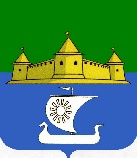 МУНИЦИПАЛЬНОЕ ОБРАЗОВАНИЕ«МОРОЗОВСКОЕ ГОРОДСКОЕ ПОСЕЛЕНИЕ ВСЕВОЛОЖСКОГО МУНИЦИПАЛЬНОГО РАЙОНА ЛЕНИНГРАДСКОЙ ОБЛАСТИ»СОВЕТ ДЕПУТАТОВРЕШЕНИЕот 30 ноября 2021 года № 20  Рассмотрев проект текстового и графического описания границ муниципального образования «Морозовское городское поселение Всеволожского муниципального района Ленинградской области», руководствуясь частью 4 статьи 12 Федерального закона от 06 октября 2003 года № 131-ФЗ «Об общих принципах местного самоуправления в Российской Федерации», Совет депутатов принял  РЕШЕНИЕ:	1. Выразить согласие населения муниципального образования «Морозовское городское поселение Всеволожского муниципального района Ленинградской области» (далее - МО Морозовское городское поселение) на изменение границы МО Морозовское городское поселение, не влекущее отнесения территорий населенных пунктов к территориям других муниципальных образований. 	2. Настоящее решение подлежит размещению на сайте муниципального образования www.adminmgp.ru и опубликованию в газете «Всеволожские вести». 	3. Настоящее решение вступает в силу со дня подписания.Глава муниципального образования                                           С.А. ПирютковОб инициативе по изменению границы муниципального образования «Морозовское городское поселение Всеволожского муниципального района Ленинградской области», не влекущем отнесения территорий населенных пунктов к территориям других муниципальных образований